Tobias Barreto - SE, ___ / ___ / _______________________________________________Professor_________________________________________Coordenador do Curso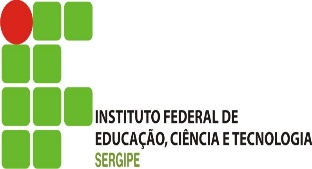 MINISTÉRIO DA EDUCAÇÃOINSTITUTO FEDERAL DE EDUCAÇÃO, CIÊNCIA E TECNOLOGIA DE SERGIPECAMPUS TOBIAS BARRETOCURSO TÉCNICO EM INFORMÁTICAPLANO DE ENSINOMINISTÉRIO DA EDUCAÇÃOINSTITUTO FEDERAL DE EDUCAÇÃO, CIÊNCIA E TECNOLOGIA DE SERGIPECAMPUS TOBIAS BARRETOCURSO TÉCNICO EM INFORMÁTICAPLANO DE ENSINOMINISTÉRIO DA EDUCAÇÃOINSTITUTO FEDERAL DE EDUCAÇÃO, CIÊNCIA E TECNOLOGIA DE SERGIPECAMPUS TOBIAS BARRETOCURSO TÉCNICO EM INFORMÁTICAPLANO DE ENSINOMINISTÉRIO DA EDUCAÇÃOINSTITUTO FEDERAL DE EDUCAÇÃO, CIÊNCIA E TECNOLOGIA DE SERGIPECAMPUS TOBIAS BARRETOCURSO TÉCNICO EM INFORMÁTICAPLANO DE ENSINO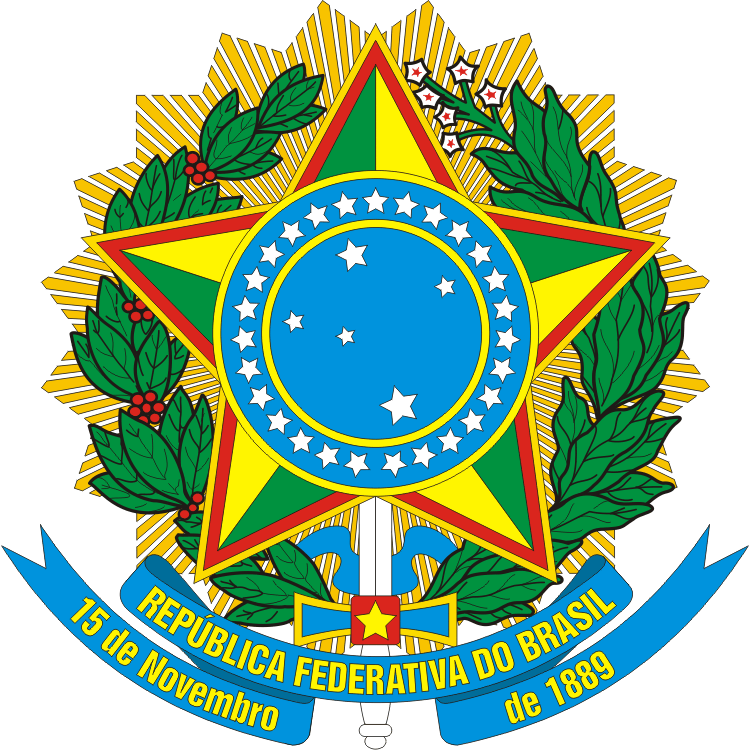 I. IDENTIFICAÇÃO DA DISCIPLINA:I. IDENTIFICAÇÃO DA DISCIPLINA:I. IDENTIFICAÇÃO DA DISCIPLINA:I. IDENTIFICAÇÃO DA DISCIPLINA:I. IDENTIFICAÇÃO DA DISCIPLINA:I. IDENTIFICAÇÃO DA DISCIPLINA:I. IDENTIFICAÇÃO DA DISCIPLINA:CÓDIGONOME DA DISCIPLINANOME DA DISCIPLINANO DE HORAS-AULA TEÓRICAS	PRÁTICASNO DE HORAS-AULA TEÓRICAS	PRÁTICASTOTAL DE HORAS-AULA SEMESTRAISTOTAL DE HORAS-AULA SEMESTRAISConstrução de Sites IIConstrução de Sites II28487676II. PROFESSOR MINISTRANTEII. PROFESSOR MINISTRANTEII. PROFESSOR MINISTRANTEII. PROFESSOR MINISTRANTEII. PROFESSOR MINISTRANTEII. PROFESSOR MINISTRANTEII. PROFESSOR MINISTRANTEChristiano Lima SantosChristiano Lima SantosChristiano Lima SantosChristiano Lima SantosChristiano Lima SantosChristiano Lima SantosChristiano Lima SantosIII. EMENTAIII. EMENTAIII. EMENTAIII. EMENTAIII. EMENTAIII. EMENTAIII. EMENTALinguagens de programação client-side. Programação em JavaScript. Introdução a frameworks front-end. O framework Bootstrap.Linguagens de programação client-side. Programação em JavaScript. Introdução a frameworks front-end. O framework Bootstrap.Linguagens de programação client-side. Programação em JavaScript. Introdução a frameworks front-end. O framework Bootstrap.Linguagens de programação client-side. Programação em JavaScript. Introdução a frameworks front-end. O framework Bootstrap.Linguagens de programação client-side. Programação em JavaScript. Introdução a frameworks front-end. O framework Bootstrap.Linguagens de programação client-side. Programação em JavaScript. Introdução a frameworks front-end. O framework Bootstrap.Linguagens de programação client-side. Programação em JavaScript. Introdução a frameworks front-end. O framework Bootstrap.IV. OBJETIVOSIV. OBJETIVOSIV. OBJETIVOSIV. OBJETIVOSIV. OBJETIVOSIV. OBJETIVOSIV. OBJETIVOSApresentar ao aluno a linguagem de programação JavaScript;Capacitar o aluno quanto à manipulação de páginas HTML por meio de scripts;Apresentar ao aluno o framework Bootstrap.Apresentar ao aluno a linguagem de programação JavaScript;Capacitar o aluno quanto à manipulação de páginas HTML por meio de scripts;Apresentar ao aluno o framework Bootstrap.Apresentar ao aluno a linguagem de programação JavaScript;Capacitar o aluno quanto à manipulação de páginas HTML por meio de scripts;Apresentar ao aluno o framework Bootstrap.Apresentar ao aluno a linguagem de programação JavaScript;Capacitar o aluno quanto à manipulação de páginas HTML por meio de scripts;Apresentar ao aluno o framework Bootstrap.Apresentar ao aluno a linguagem de programação JavaScript;Capacitar o aluno quanto à manipulação de páginas HTML por meio de scripts;Apresentar ao aluno o framework Bootstrap.Apresentar ao aluno a linguagem de programação JavaScript;Capacitar o aluno quanto à manipulação de páginas HTML por meio de scripts;Apresentar ao aluno o framework Bootstrap.Apresentar ao aluno a linguagem de programação JavaScript;Capacitar o aluno quanto à manipulação de páginas HTML por meio de scripts;Apresentar ao aluno o framework Bootstrap.V. METODOLOGIA DE ENSINO V. METODOLOGIA DE ENSINO V. METODOLOGIA DE ENSINO V. METODOLOGIA DE ENSINO V. METODOLOGIA DE ENSINO V. METODOLOGIA DE ENSINO V. METODOLOGIA DE ENSINO Serão adotadas aulas expositivas utilizando o quadro e apresentações com projetor multimídia, bem como a construção de um site em HTML 5, CSS 3 e JavaScript.Softwares a serem adotados: Notepad++, Sublime Text ou outro editor de texto.Serão adotadas aulas expositivas utilizando o quadro e apresentações com projetor multimídia, bem como a construção de um site em HTML 5, CSS 3 e JavaScript.Softwares a serem adotados: Notepad++, Sublime Text ou outro editor de texto.Serão adotadas aulas expositivas utilizando o quadro e apresentações com projetor multimídia, bem como a construção de um site em HTML 5, CSS 3 e JavaScript.Softwares a serem adotados: Notepad++, Sublime Text ou outro editor de texto.Serão adotadas aulas expositivas utilizando o quadro e apresentações com projetor multimídia, bem como a construção de um site em HTML 5, CSS 3 e JavaScript.Softwares a serem adotados: Notepad++, Sublime Text ou outro editor de texto.Serão adotadas aulas expositivas utilizando o quadro e apresentações com projetor multimídia, bem como a construção de um site em HTML 5, CSS 3 e JavaScript.Softwares a serem adotados: Notepad++, Sublime Text ou outro editor de texto.Serão adotadas aulas expositivas utilizando o quadro e apresentações com projetor multimídia, bem como a construção de um site em HTML 5, CSS 3 e JavaScript.Softwares a serem adotados: Notepad++, Sublime Text ou outro editor de texto.Serão adotadas aulas expositivas utilizando o quadro e apresentações com projetor multimídia, bem como a construção de um site em HTML 5, CSS 3 e JavaScript.Softwares a serem adotados: Notepad++, Sublime Text ou outro editor de texto.VI. METODOLOGIA DE AVALIAÇÃOVI. METODOLOGIA DE AVALIAÇÃOVI. METODOLOGIA DE AVALIAÇÃOVI. METODOLOGIA DE AVALIAÇÃOVI. METODOLOGIA DE AVALIAÇÃOVI. METODOLOGIA DE AVALIAÇÃOVI. METODOLOGIA DE AVALIAÇÃOCada avaliação bimestral será composta da seguinte forma:1º Bimestre – prova, avaliando conhecimentos acerca de JavaScript;2º Bimestre – trabalho em grupo, sendo este a construção de um website em HTML5, CSS3 e JavaScript empregando o framework Bootstrap.Será adotada também a resolução de exercícios em sala de aula com o intuito de avaliar continuamente o desenvolvimento do aluno.Cada avaliação bimestral será composta da seguinte forma:1º Bimestre – prova, avaliando conhecimentos acerca de JavaScript;2º Bimestre – trabalho em grupo, sendo este a construção de um website em HTML5, CSS3 e JavaScript empregando o framework Bootstrap.Será adotada também a resolução de exercícios em sala de aula com o intuito de avaliar continuamente o desenvolvimento do aluno.Cada avaliação bimestral será composta da seguinte forma:1º Bimestre – prova, avaliando conhecimentos acerca de JavaScript;2º Bimestre – trabalho em grupo, sendo este a construção de um website em HTML5, CSS3 e JavaScript empregando o framework Bootstrap.Será adotada também a resolução de exercícios em sala de aula com o intuito de avaliar continuamente o desenvolvimento do aluno.Cada avaliação bimestral será composta da seguinte forma:1º Bimestre – prova, avaliando conhecimentos acerca de JavaScript;2º Bimestre – trabalho em grupo, sendo este a construção de um website em HTML5, CSS3 e JavaScript empregando o framework Bootstrap.Será adotada também a resolução de exercícios em sala de aula com o intuito de avaliar continuamente o desenvolvimento do aluno.Cada avaliação bimestral será composta da seguinte forma:1º Bimestre – prova, avaliando conhecimentos acerca de JavaScript;2º Bimestre – trabalho em grupo, sendo este a construção de um website em HTML5, CSS3 e JavaScript empregando o framework Bootstrap.Será adotada também a resolução de exercícios em sala de aula com o intuito de avaliar continuamente o desenvolvimento do aluno.Cada avaliação bimestral será composta da seguinte forma:1º Bimestre – prova, avaliando conhecimentos acerca de JavaScript;2º Bimestre – trabalho em grupo, sendo este a construção de um website em HTML5, CSS3 e JavaScript empregando o framework Bootstrap.Será adotada também a resolução de exercícios em sala de aula com o intuito de avaliar continuamente o desenvolvimento do aluno.Cada avaliação bimestral será composta da seguinte forma:1º Bimestre – prova, avaliando conhecimentos acerca de JavaScript;2º Bimestre – trabalho em grupo, sendo este a construção de um website em HTML5, CSS3 e JavaScript empregando o framework Bootstrap.Será adotada também a resolução de exercícios em sala de aula com o intuito de avaliar continuamente o desenvolvimento do aluno.VII. CONTEÚDOS PROGRAMÁTICOSVII. CONTEÚDOS PROGRAMÁTICOSVII. CONTEÚDOS PROGRAMÁTICOSVII. CONTEÚDOS PROGRAMÁTICOSVII. CONTEÚDOS PROGRAMÁTICOSVII. CONTEÚDOS PROGRAMÁTICOSVII. CONTEÚDOS PROGRAMÁTICOSPrimeiro BimestreIntrodução a JavaScriptDocument Object Model (DOM)EventosTipos de dados, variáveis e operadoresComandos condicionais e de repetiçãoSegundo BimestreFramework BootstrapPrimeiro BimestreIntrodução a JavaScriptDocument Object Model (DOM)EventosTipos de dados, variáveis e operadoresComandos condicionais e de repetiçãoSegundo BimestreFramework BootstrapPrimeiro BimestreIntrodução a JavaScriptDocument Object Model (DOM)EventosTipos de dados, variáveis e operadoresComandos condicionais e de repetiçãoSegundo BimestreFramework BootstrapPrimeiro BimestreIntrodução a JavaScriptDocument Object Model (DOM)EventosTipos de dados, variáveis e operadoresComandos condicionais e de repetiçãoSegundo BimestreFramework BootstrapPrimeiro BimestreIntrodução a JavaScriptDocument Object Model (DOM)EventosTipos de dados, variáveis e operadoresComandos condicionais e de repetiçãoSegundo BimestreFramework BootstrapPrimeiro BimestreIntrodução a JavaScriptDocument Object Model (DOM)EventosTipos de dados, variáveis e operadoresComandos condicionais e de repetiçãoSegundo BimestreFramework BootstrapPrimeiro BimestreIntrodução a JavaScriptDocument Object Model (DOM)EventosTipos de dados, variáveis e operadoresComandos condicionais e de repetiçãoSegundo BimestreFramework BootstrapVIII. BIBLIOGRAFIA BÁSICAVIII. BIBLIOGRAFIA BÁSICAVIII. BIBLIOGRAFIA BÁSICAVIII. BIBLIOGRAFIA BÁSICAVIII. BIBLIOGRAFIA BÁSICAVIII. BIBLIOGRAFIA BÁSICAVIII. BIBLIOGRAFIA BÁSICAALVES, William Pereira. Desenvolvimento e design de sites. 1. ed. São Paulo: Érica, 2014.MANZANO, José Augusto N. G; TOLEDO, Suely Alves de. Guia de orientação e desenvolvimento de sites HTML, XHTML, CSS e JavaScript/JScript. 2ª ed. São Paulo: Érica, 2014.OLIVIERO, Carlos A. J. Faça um site Dreamweaver CS4: orientado por projeto para Windows. 1ª ed. São Paulo: Érica, 2011.ALVES, William Pereira. Desenvolvimento e design de sites. 1. ed. São Paulo: Érica, 2014.MANZANO, José Augusto N. G; TOLEDO, Suely Alves de. Guia de orientação e desenvolvimento de sites HTML, XHTML, CSS e JavaScript/JScript. 2ª ed. São Paulo: Érica, 2014.OLIVIERO, Carlos A. J. Faça um site Dreamweaver CS4: orientado por projeto para Windows. 1ª ed. São Paulo: Érica, 2011.ALVES, William Pereira. Desenvolvimento e design de sites. 1. ed. São Paulo: Érica, 2014.MANZANO, José Augusto N. G; TOLEDO, Suely Alves de. Guia de orientação e desenvolvimento de sites HTML, XHTML, CSS e JavaScript/JScript. 2ª ed. São Paulo: Érica, 2014.OLIVIERO, Carlos A. J. Faça um site Dreamweaver CS4: orientado por projeto para Windows. 1ª ed. São Paulo: Érica, 2011.ALVES, William Pereira. Desenvolvimento e design de sites. 1. ed. São Paulo: Érica, 2014.MANZANO, José Augusto N. G; TOLEDO, Suely Alves de. Guia de orientação e desenvolvimento de sites HTML, XHTML, CSS e JavaScript/JScript. 2ª ed. São Paulo: Érica, 2014.OLIVIERO, Carlos A. J. Faça um site Dreamweaver CS4: orientado por projeto para Windows. 1ª ed. São Paulo: Érica, 2011.ALVES, William Pereira. Desenvolvimento e design de sites. 1. ed. São Paulo: Érica, 2014.MANZANO, José Augusto N. G; TOLEDO, Suely Alves de. Guia de orientação e desenvolvimento de sites HTML, XHTML, CSS e JavaScript/JScript. 2ª ed. São Paulo: Érica, 2014.OLIVIERO, Carlos A. J. Faça um site Dreamweaver CS4: orientado por projeto para Windows. 1ª ed. São Paulo: Érica, 2011.ALVES, William Pereira. Desenvolvimento e design de sites. 1. ed. São Paulo: Érica, 2014.MANZANO, José Augusto N. G; TOLEDO, Suely Alves de. Guia de orientação e desenvolvimento de sites HTML, XHTML, CSS e JavaScript/JScript. 2ª ed. São Paulo: Érica, 2014.OLIVIERO, Carlos A. J. Faça um site Dreamweaver CS4: orientado por projeto para Windows. 1ª ed. São Paulo: Érica, 2011.ALVES, William Pereira. Desenvolvimento e design de sites. 1. ed. São Paulo: Érica, 2014.MANZANO, José Augusto N. G; TOLEDO, Suely Alves de. Guia de orientação e desenvolvimento de sites HTML, XHTML, CSS e JavaScript/JScript. 2ª ed. São Paulo: Érica, 2014.OLIVIERO, Carlos A. J. Faça um site Dreamweaver CS4: orientado por projeto para Windows. 1ª ed. São Paulo: Érica, 2011.IX. BIBLIOGRAFIA COMPLEMENTARIX. BIBLIOGRAFIA COMPLEMENTARIX. BIBLIOGRAFIA COMPLEMENTARIX. BIBLIOGRAFIA COMPLEMENTARIX. BIBLIOGRAFIA COMPLEMENTARIX. BIBLIOGRAFIA COMPLEMENTARIX. BIBLIOGRAFIA COMPLEMENTARCLARK, Richard. Introdução ao HTML5 e CSS3: a Evolução da Web. 1ª ed. Editora Alta Books. 2014.FREEMAN, Eric; FREEMAN, Elisabeth. Use a Cabeça HTML com CSS e XHTML. 2ª ed. Editora Alta Books. 2008.KURG, Steve. Não Me Faça Pensar – Usabilidade na Web. 2ª ed. Editora Alta Books. 2008.LYNCH, Patrick J., HORTON, Sarah. Web Style Guide: Basic Design Principles for Creating Web Sites. 3rd Edition. 2008. Texto online.SILVA, Mauricio Samy. Construindo Sites com CSS e (X)HTML. 1ª ed. Editora Novatec. 2007CLARK, Richard. Introdução ao HTML5 e CSS3: a Evolução da Web. 1ª ed. Editora Alta Books. 2014.FREEMAN, Eric; FREEMAN, Elisabeth. Use a Cabeça HTML com CSS e XHTML. 2ª ed. Editora Alta Books. 2008.KURG, Steve. Não Me Faça Pensar – Usabilidade na Web. 2ª ed. Editora Alta Books. 2008.LYNCH, Patrick J., HORTON, Sarah. Web Style Guide: Basic Design Principles for Creating Web Sites. 3rd Edition. 2008. Texto online.SILVA, Mauricio Samy. Construindo Sites com CSS e (X)HTML. 1ª ed. Editora Novatec. 2007CLARK, Richard. Introdução ao HTML5 e CSS3: a Evolução da Web. 1ª ed. Editora Alta Books. 2014.FREEMAN, Eric; FREEMAN, Elisabeth. Use a Cabeça HTML com CSS e XHTML. 2ª ed. Editora Alta Books. 2008.KURG, Steve. Não Me Faça Pensar – Usabilidade na Web. 2ª ed. Editora Alta Books. 2008.LYNCH, Patrick J., HORTON, Sarah. Web Style Guide: Basic Design Principles for Creating Web Sites. 3rd Edition. 2008. Texto online.SILVA, Mauricio Samy. Construindo Sites com CSS e (X)HTML. 1ª ed. Editora Novatec. 2007CLARK, Richard. Introdução ao HTML5 e CSS3: a Evolução da Web. 1ª ed. Editora Alta Books. 2014.FREEMAN, Eric; FREEMAN, Elisabeth. Use a Cabeça HTML com CSS e XHTML. 2ª ed. Editora Alta Books. 2008.KURG, Steve. Não Me Faça Pensar – Usabilidade na Web. 2ª ed. Editora Alta Books. 2008.LYNCH, Patrick J., HORTON, Sarah. Web Style Guide: Basic Design Principles for Creating Web Sites. 3rd Edition. 2008. Texto online.SILVA, Mauricio Samy. Construindo Sites com CSS e (X)HTML. 1ª ed. Editora Novatec. 2007CLARK, Richard. Introdução ao HTML5 e CSS3: a Evolução da Web. 1ª ed. Editora Alta Books. 2014.FREEMAN, Eric; FREEMAN, Elisabeth. Use a Cabeça HTML com CSS e XHTML. 2ª ed. Editora Alta Books. 2008.KURG, Steve. Não Me Faça Pensar – Usabilidade na Web. 2ª ed. Editora Alta Books. 2008.LYNCH, Patrick J., HORTON, Sarah. Web Style Guide: Basic Design Principles for Creating Web Sites. 3rd Edition. 2008. Texto online.SILVA, Mauricio Samy. Construindo Sites com CSS e (X)HTML. 1ª ed. Editora Novatec. 2007CLARK, Richard. Introdução ao HTML5 e CSS3: a Evolução da Web. 1ª ed. Editora Alta Books. 2014.FREEMAN, Eric; FREEMAN, Elisabeth. Use a Cabeça HTML com CSS e XHTML. 2ª ed. Editora Alta Books. 2008.KURG, Steve. Não Me Faça Pensar – Usabilidade na Web. 2ª ed. Editora Alta Books. 2008.LYNCH, Patrick J., HORTON, Sarah. Web Style Guide: Basic Design Principles for Creating Web Sites. 3rd Edition. 2008. Texto online.SILVA, Mauricio Samy. Construindo Sites com CSS e (X)HTML. 1ª ed. Editora Novatec. 2007CLARK, Richard. Introdução ao HTML5 e CSS3: a Evolução da Web. 1ª ed. Editora Alta Books. 2014.FREEMAN, Eric; FREEMAN, Elisabeth. Use a Cabeça HTML com CSS e XHTML. 2ª ed. Editora Alta Books. 2008.KURG, Steve. Não Me Faça Pensar – Usabilidade na Web. 2ª ed. Editora Alta Books. 2008.LYNCH, Patrick J., HORTON, Sarah. Web Style Guide: Basic Design Principles for Creating Web Sites. 3rd Edition. 2008. Texto online.SILVA, Mauricio Samy. Construindo Sites com CSS e (X)HTML. 1ª ed. Editora Novatec. 2007